ДОГОВОР № ______на ремонтно-отделочные работы г. Краснодар                                                                                                   _______________ 2019 г.                                                                                                                  ООО «Ремонт и Отделка», именуемое в дальнейшем «Подрядчик», в лице генерального директора ___________________________________ действующего на основании Устава с одной стороны, и гражданина РФ__________________________________________________________ __________________________________________________________________________________,  паспорт ______ № _____________ выдан _______________________________________________ __________________________________________________________________________________,   зарегистрированного по адресу: ______________________________________________________ __________________________________________________________________________________, именуемого в дальнейшем «Заказчик», с другой стороны, заключили настоящий Договор о нижеследующем: 1. Предмет Договора1.1. По настоящему договору Подрядчик обязуется выполнить по заданию Заказчика ремонтно-отделочные работы в помещениях Заказчика, расположенных по адресу: __________________________________________________________________________________ (далее именуется «Объект»), и сдать результат работ Заказчику, а Заказчик обязуется принять результат работ и оплатить работы в порядке, предусмотренном настоящим Договором. 1.2. Перечень, объём и приблизительная стоимость выполнения работ на Объекте определяются утверждаемой Заказчиком Сметой на ремонтно-отделочные работы (Приложение 1 к настоящему Договору, далее по тексту - Смета). 1.3. Работы выполняются с использованием материалов Заказчика. 1.4. Подрядчик самостоятельно определяет способы выполнения задания Заказчика. Подрядчик вправе выполнить задание Заказчика своими силами или привлечь для выполнения других лиц. 2. Срок проведения и порядок сдачи работ2.1. Предварительный срок начала выполнения работ на Объекте ________________________ при условии предоставления Заказчиком полного комплекта материалов для начала работ, согласно Смете, а также условий для работы. При этом достаточность материалов для производства работ определяется по усмотрению Подрядчика. 2.2. В случае, если Подрядчик не имеет возможности приступить к выполнению работ в срок, указанный в п. 2.1. по вине или инициативе Заказчика, Подрядчик имеет право на изменение цены, указанной в п. 3.1. настоящего Договора, в сторону увеличения в связи с ростом цен на материалы и оборудование, предоставленные Подрядчиком, либо на услуги, оказываемые третьими лицами Подрядчику и т.д., а также с учетом фактического индекса инфляции на момент начала работ. В случае несогласия Заказчика с увеличением стоимости Подрядчик имеет право расторгнуть Договор в одностороннем порядке, уведомив Заказчика об этом не менее чем за 10 (Десять) рабочих дней. 2.3. Подрядчик оставляет за собой право в одностороннем порядке изменить указанный срок начала работ на Объекте, но не более чем на 20 календарных дней. Срок окончания работ на Объекте автоматически пролонгируется на соответствующее количество дней. Подрядчик обязуется уведомить об этих изменениях Заказчика не позднее, чем за 24 часа. Указанное изменение сроков не является просрочкой срока начала и окончания выполнения работ на Объекте. 2.4. Ориентировочный срок окончания работ на объекте __________________________________.2.5. Работы на объекте производятся поэтапно согласно Смете. При завершении каждого этапа работ Заказчиком подписывается промежуточный акт выполненных работ.2.6. В случае несвоевременного предоставления Заказчиком материалов, неисполнения иных обязанностей по настоящему Договору, препятствующих выполнению Подрядчиком работ, срок начала и завершения работ автоматически пролонгируется на соответствующее количество дней просрочки Заказчика и/или простоя Подрядчика. Подписания отдельного соглашения в таком случае не требуется. Однако, стороны вправе подписать такое соглашение, устанавливающее новые сроки производства работ по настоящему Договору. 2.7. В случае изменения по желанию Заказчика или по объективной необходимости предусмотренного Сметой на ремонтно-отделочные работы объема и перечня работ, Заказчик утверждает изменение Сметы и изменение сроков выполнения работ (подписывает необходимые дополнительные соглашения к настоящему Договору), а также оплачивает превышение стоимости работ на Объекте, в случае его возникновения, в порядке, предусмотренном дополнительным соглашением сторон. В случае изменения объема и/или перечня работ по желанию Заказчика или по объективной необходимости срок завершения работ на Объекте изменяется в соответствии с усмотрением Подрядчика, о чем Подрядчик извещает Заказчика в устной или письменной форме (в том числе путем предоставления на утверждение Сметы и Дополнительного соглашения по стоимости и срокам производства работ). В случае, если Заказчик в течение разумного времени не согласовывает Смету или сроки производства работ после изменения Сметы, Подрядчик вправе приостановить производство работ на Объекте (указанное является простоем по вине Заказчика). 2.8. После завершения работ по настоящему Договору Подрядчик предоставляет Заказчику для подписания Акт сдачи-приемки выполненных работ. Подрядчик имеет право в любое время при производстве работ по настоящему Договору, но не чаще, чем один раз в три дня, предоставить Заказчику для подписания акт сдачи-приемки выполненных к данному моменту работ (промежуточный акт). Заказчик обязуется подписывать указанные выше акты при условии, что работы выполнены качественно и претензий к Подрядчику нет. Подписание промежуточных актов является безусловным основанием для оплаты Заказчиком указанных в акте работ в соответствии с условиями раздела 3 настоящего Договора и Сметой. Подписание окончательного акта является безусловным основанием для оплаты Заказчиком всех работ по настоящему Договору (со всеми изменениями и приложениями). 2.9. В случае мотивированного отказа Заказчика от подписания Акта сдачи-приемки выполненных работ составляется двусторонний Акт выявленных дефектов. Все указанные в Акте недоделки и дефекты Подрядчик обязуется рассмотреть и принять решение о возможности их устранения в течение пяти рабочих дней, если иной срок не будет согласован сторонами в таком Акте. 2.10. В случае немотивированного отказа Заказчика от подписания Акта сдачи-приемки выполненных работ (в т. ч. промежуточного) или отсутствия какого-либо ответа от Заказчика в течение более чем трех рабочих дней с момента передачи Акта Заказчику, работы считаются принятыми и подлежат оплате в порядке, предусмотренном настоящим Договором.  При отказе Заказчика от подписания акта в нем делается отметка об этом и акт подписывается Подрядчиком. В этом случае односторонний акт является доказательством исполнения подписавшей его стороной обязанностей, предусмотренных договором.  Заказчик, принявший работу без проверки, лишается права ссылаться на недостатки работы, которые могли быть установлены при обычном способе ее приемки.2.11. Риск случайной гибели или случайного повреждения результата выполненной работы и/или материалов до приемки работ Заказчиком при отсутствии вины Подрядчика несет Заказчик. 2.12. Риск случайной гибели или случайного повреждения инструментов (оборудования) или иного используемого для исполнения настоящего Договора имущества несет предоставившая их сторона. 2.13. При просрочке приемки Заказчиком результата работ (этапов работ) риски, предусмотренные в п. п. 2.11, 2.12 настоящего Договора, несет Заказчик3. Порядок оплаты3.1. За выполненную работу Заказчик обязуется выплатить Подрядчику денежное вознаграждение в размере____________________________________________________________ ___________________________________________________________________рублей в порядке, предусмотренном условиями настоящего Договора. Авансовый платеж не предусмотрен.3.2. Стоимость работ Подрядчика, указанная в п. 3.1. настоящего Договора, включает вознаграждение Подрядчика за выполненную работу. Стоимость работ может меняться в соответствии с п. п. 2.2, 2.6, 2.7, 3.4 настоящего Договора, а также в случаях, предусмотренных действующим законодательством Российской Федерации. 3.3. Оплата стоимости работ по настоящему Договору производится Заказчиком в следующем порядке: 1) не позднее двух рабочих дней после подписания промежуточного акта сдачи-приемки работ (приемки указанных в акте сдачи-приемки работ) Заказчик производит платеж в размере стоимости работ согласно Смете и Акту сдачи-приемки работ. 2) не позднее одного рабочего дня после завершения всех работ в соответствии с настоящим Договором и Сметой (со всеми изменениями и дополнениями) и окончательной приемки работ по настоящему Договору Заказчик производит полный расчет по настоящему Договору. Стороны вправе в акте сдачи-приемки установить иной срок оплаты, чем предусмотрено выше, в том числе установить более длительный срок для уплаты или предусмотреть оплату выполненных работ по частям.3.4. Стоимость работ по настоящему Договору и отдельных этапов может быть изменена в случае изменения Заказчиком перечня и объема работ по Объекту, о чём составляется Дополнительное соглашение, и вносятся изменения в Смету. 3.5. В случае, если результат работы не был достигнут либо достигнутый результат оказался с недостатками, которые делают его непригодным для обычного использования, по причинам, вызванным недостатками предоставленного Заказчиком материала, а также в случаях, когда исполнение работы по настоящему Договору стало невозможным вследствие действий или упущений Заказчика, за  Подрядчиком  сохраняется  право на оплату  Заказчиком указанной в договоре цены работ в полном объеме согласно п. 3.1 настоящего Договора. 3.6. В случае, когда невозможность исполнения работ по настоящему Договору возникла по обстоятельствам, за которые ни одна из сторон не отвечает, Заказчик уплачивает Подрядчику часть установленной цены пропорционально выполненной части работ. 3.7. Оплата по настоящему договору производится в рублях РФ. В случае, если Заказчик оплачивает работы Подрядчика по настоящему Договору в безналичном порядке, путем перечисления денежных средств на расчетный счет Подрядчика, или посредством пластиковой карты и дистанционного банковского терминала, также применяются положения пункта 3.3 настоящего Договора. 3.8. Оплата по настоящему Договору может быть произведена полностью или частично с использованием кредитных средств. В случае, если работы Подрядчика оплачиваются путем перечисления кредитующим банком денежных средств на расчетный счет Подрядчика, то положения пункта 3.3 настоящего Договора не применяется, а Заказчик уплачивает всю сумму по Договору до начала производства работ. 4. Обязанности сторон4.1. Подрядчик обязан: 4.1.1. назначить на весь период ведения работ на Объекте своего представителя, уполномоченного вести с Заказчиком любые официальные переговоры об организации работ на Объекте; представитель действует в пределах полномочий, указанных в доверенности; 4.1.2. выполнять все работы в объеме и в сроки, предусмотренные настоящим Договором и приложением к нему; 4.1.3 обеспечить выполнение ремонтных работ в соответствии с требованиями действующих в России Строительных норм и правил (СНиП), правилами Госгортехнадзора, пожарной безопасности, техники безопасности, санитарными нормами и правилами производства работ в г. Краснодар; 4.1.4. за свой счет устранить недоделки и/или дефекты в выполненных работах, допущенные по его вине, до момента подписания сторонами Акта сдачи-приемки;4.1.5. во время гарантийного срока за свой счет устранять все выявленные на Объекте дефекты в работах; 4.1.6. в случае необходимости проведения дополнительных работ и/или возникновения обстоятельств, влекущих за собой изменение утвержденной Сметы или согласованных сроков производства работ своевременно предупредить об этом Заказчика; стороны обязуются подписать дополнительное соглашение, устанавливающее новый объем работ и новые сроки окончания работ; 4.1.7. немедленно предупредить Заказчика и до получения от него указаний приостановить работу при обнаружении: - очевидной непригодности или недоброкачественности предоставленных Заказчиком материалов, технической документации и прочего (Подрядчик не отвечает за скрытые, невидимые дефекты, а также дефекты, которые не могут быть выявлены без специальных средств и знаний); - возможных неблагоприятных для Заказчика последствий выполнения его указаний о способе исполнения работы; - иных не зависящих от Подрядчика обстоятельств, которые грозят годности или прочности результатов выполняемой работы либо создают невозможность ее завершения в срок; 4.1.8. при сдаче работы Заказчику сообщить ему о требованиях, которые необходимо соблюдать для эффективного и безопасного использования результата работы, а также о возможных для самого Заказчика и других лиц последствиях несоблюдения соответствующих требований. 4.2. Заказчик обязан:4.2.1. обеспечить свободный доступ рабочих Подрядчика на Объект; 4.2.2. не вести никаких неофициальных переговоров с рабочими или неуполномоченными представителями Подрядчика, не производить с их помощью работ, не предусмотренных настоящим Договором, не производить оплату работ неуполномоченным представителям Подрядчика; 4.2.3. до исполнения сторонами своих обязательств по настоящему Договору (Подрядчика – в части выполнения работ по настоящему Договору; Заказчика – в части оплаты всех сумм по настоящему Договору) не привлекать третьих лиц для выполнения работ, указанных в Смете и являющихся предметом настоящего Договора;4.2.4. своевременно, до закупки, согласовать с Подрядчиком выбор материалов используемых при выполнении работ; 4.2.5. предоставить Подрядчику материалы своевременно, до начала производства соответствующего этапа работ; 4.2.6. в случаях, в объеме и в порядке, предусмотренных настоящим Договором, оказывать Подрядчику содействие в выполнении работ; 4.2.7. своевременно и полностью оплатить работу Подрядчика согласно условиям настоящего Договора; 4.2.8. не позднее одного рабочего дня с момента извещения Подрядчика о готовности к сдаче работ (этапа работ) с участием Подрядчика осмотреть и принять выполненную работу (этап работ) на Объекте;4.2.9. проектная документация, касающаяся проведения строительных работ на Объекте, должна иметь согласование со всеми соответствующими инстанциями. Заказчик обязан передать данную документацию Подрядчику в срок не позднее 5 дней после подписания Договора. Вся документация должна соответствовать существующим строительным нормам. При предоставлении Заказчиком несоответствующих чертежей, вследствие чего по ним произошло некачественное выполнение работ, Подрядчик не несет ответственности за результат. В случае проведения дополнительных работ по причине некачественной проектной документации, предоставленной заказчиком, вся их стоимость оплачивается Заказчиком отдельно по предоставлению Подрядчиком обоснованного расчета суммы, потраченной на исправление работ. В случае если Заказчик решает внести изменения в проект, он обязуется предупредить Подрядчика об этом за 10 дней. Расходы Подрядчика на изменение проекта в полном объеме оплачивает Заказчик;4.2.10. предоставить Подрядчику помещение для складирования материалов и бытовое помещение для рабочих;4.2.11. обеспечить возможность отключение стояков отопления и водоснабжения, гидравлическое испытание системы, если будут проводиться сантехнические работы;4.2.12.  предоставить возможность отключения электроснабжения;4.2.13. подготовку места проведения работ обязан провести Заказчик: накрыть полы, мебель, и др. вещи во избежание их повреждения. Ответственность за правильность упаковки и сохранность вещей на Объекте несет Заказчик. В случае, если Заказчик доверяет выполнить подготовку рабочего места Подрядчику, то Заказчик должен удостовериться в качестве ее исполнения перед началом работ. При этом ответственность за правильность упаковки и сохранность мебели и других вещей на Объекте, после проверки качества выполненных работ, по подготовке рабочего места, и отсутствию претензий к Подрядчику, несет Заказчик;4.2.14. в целях поддержания высокого качества производимых работ Заказчик обязуется предоставлять беспрепятственный доступ на объект инженеру по контролю качества. Проведение контрольных мероприятий заключается в осуществлении проверок, ревизий на объекте контроля, сборе и анализе фактических данных.5. Ответственность сторон5.1. При неисполнении Заказчиком обязанности уплатить установленную сумму, причитающуюся Подрядчику в связи с выполнением работ (этапа работ) по настоящему Договору, Заказчик уплачивает неустойку в размере 0,1% от Цены Договора за каждый день просрочки. 5.2.  Подрядчик вправе не приступать к работе, а начатую работу приостановить в случаях, когда Заказчиком допущено нарушение своих обязанностей по настоящему Договору, в частности, не предоставление материала, технической документации, несогласование Сметы (п. 2.6, 2.7) и прочее, что препятствует исполнению настоящего Договора Подрядчиком, а также при наличии обстоятельств, очевидно свидетельствующих о том, что исполнение указанных обязанностей не будет произведено в установленный срок. Кроме того, Подрядчик при наличии указанных обстоятельств в праве отказаться от исполнения настоящего Договора и потребовать возмещения убытков в полном объеме в соответствии с действующим законодательством Российской Федерации.5.3. Подрядчик вправе не приступать к исполнению следующего этапа работ в случае неосуществления соответствующего платежа в сроки и порядке, предусмотренные п. 3.3 настоящего Договора. 5.4. При неисполнении Заказчиком обязанности, указанной в п. 4.2.1, 4.2.4, 4.2.5, 4.2.6, 4.2.8, 5.2, 5.3 настоящего Договора, Подрядчик вправе требовать возмещения причиненных убытков, включая дополнительные издержки, вызванные простоем в размере 0,1% от суммы Договора в день.5.5. В случае возникновения обстоятельств, имеющих объективный характер (болезнь, материальные затруднения и т. д.) Заказчик имеет право в любой момент потребовать от Подрядчика приостановить работы на Объекте, направив Подрядчику в течение одного дня соответствующее уведомление. Промежуточный Акт сдачи-приемки выполненных работ по Договору подписывается незамедлительно. Оплата Заказчиком производится за фактически оказанные работы на момент подписания промежуточного Акта. Работы могут быть возобновлены по письменному поручению Заказчика. Подрядчик не несет риск случайной гибели или повреждения результата выполненной работы, из-за невозможности исполнения обязательств в срок по причинам, зависящим от Заказчика. 5.6. В случаях, предусмотренных п. п. 5.2, 5.3, 5.4 настоящего Договора, Подрядчик не несет ответственности за нарушение как начального и конечного, так и промежуточных сроков выполнения работ. 5.7. В случае необоснованного отказа от подписания Акта сдачи-приемки работ (в т. ч. промежуточного акта) Заказчик уплачивает Подрядчику убытки в размере, определенном по правилам п. 5.4 настоящего Договора за каждый день просрочки подписания акта.5.8. В случае не допуска инженера по контролю качества на объект или создание препятствий в проведении контрольных мероприятий со стороны Заказчика, в соответствии с п. п. 4.2.14 более 2–х раз, гарантийные обязательства, предусмотренные в разделе 6 настоящего Договора, на произведенные работы не распространяется.5.9. За нарушение иных принятых по настоящему Договору обязательств стороны несут ответственность в соответствии с действующим законодательством Российской Федерации. 6. Гарантии6.1. Подрядчик дает гарантию на все виды выполненных согласно Сметы работ в течение трех лет со дня подписания сторонами Акта сдачи-приемки. При не подписании Акта сдачи-приёмки или неполной оплаты Заказчиком работ Подрядчика (в соответствии с разделом 3 настоящего Договора) – гарантия снимается. 6.2. Подрядчик гарантирует высокое качество всех производимых им на Объекте работ. 6.3. Гарантийные обязательства не распространяются: - На форс-мажорные обстоятельства (пожар, наводнения, затопление и т. п.). - На приобретенные у третьих лиц и/или сторонних организаций строительные материалы, оборудование и технику. - На работы, выполненные с нарушением норм и технических условий или из-за некачественных материалов по просьбе заказчика. - При выполнении гарантийных работ, неустойку за причиненные неудобства, время, упущенную выгоду и т. п., Подрядчик не выплачивает. - Гарантийные обязательства не распространяются на отделку стен или потолков в новых домах с помощью красок, декоративных штукатурок и т. п., претензии с появлением трещин при этом, связанных с усадкой дома, не принимаются. Гарантия не распространятся на повреждения лакокрасочных покрытий, а также обои, декоративные и любые другие финишные покрытия, вызванные любым механическим воздействием или третьими лицами. 6.4. Гарантия также снимается в случае привлечения Заказчиком третьих лиц для выполнения каких-либо работ, указанных в Смете и являющихся предметом настоящего Договора. 6.5. Гарантийный срок на использованные Подрядчиком материалы определяется их продавцом или изготовителем в соответствии с действующим законодательством Российской Федерации. 6.6. Гарантийные обязательства по настоящему договору прекращаются также по истечению гарантийного срока. 6.7. Все заявки Заказчика на выезд представителя Подрядчика для осмотра Объекта на предмет установления гарантийного случая и организации работ по устранению выявленных дефектов принимаются по телефону Подрядчика: 8 (861) 292-44-54.  7. Срок действия, условия и порядок внесения изменений и расторжения договора7.1. Настоящий Договор вступает в силу с момента его подписания сторонами и действует до исполнения сторонами всех своих обязательств, в том числе взаиморасчетов.7.2. Заказчик может в любое время до сдачи ему результата работы отказаться от исполнения настоящего Договора, уплатив Подрядчику часть установленной цены пропорционально части работы, выполненной до получения извещения об отказе Заказчика от исполнения договора, при этом стоимость выезда представителя Подрядчика и составление Сметы согласно условиям настоящего договора составляет 10% от общей суммы Договора. При исполнении Сторонами Договора, стоимость выезда представителя Подрядчика и составление Сметы включено в общую стоимость выполняемых работ и отдельной строкой в Смете не выделяется. 7.3. Настоящий Договор прекращает свое действие: - в части выполнения работ (этапа работ) на Объекте - в момент подписания Заказчиком Акта сдачи-приемки выполненных работ; - в части оплаты - с момента полной оплаты Заказчиком произведенных работ, иных предусмотренных договором издержек и штрафных санкций; - в части гарантийных обязательств Подрядчика - по истечении трех лет со дня подписания сторонами Акта сдачи-приемки работ (этапа работ). 7.4. Подрядчик вправе не приступать к работе, а начатую работу приостановить на срок 5 (пять) дней в случаях, когда нарушение Заказчиком своих обязанностей по Договору, в частности не предоставление материала, оборудования, технической документации и т. д., препятствует исполнению Договора Подрядчиком. Подрядчик при наличии указанных обстоятельств, вправе отказаться от исполнения Договора и потребовать возмещения убытков. Договор считается расторгнутым с момента направления уведомления Заказчику. 7.5.  Если Заказчик, несмотря на своевременное и обоснованное предупреждение со стороны Подрядчика об обстоятельствах, указанных в пункте 4.1.7 настоящего Договора, в разумный срок не заменит непригодные или недоброкачественные материал, техническую документацию и прочее, не изменит указаний о способе выполнения работы или не примет других необходимых мер для устранения обстоятельств, грозящих ее годности, Подрядчик вправе отказаться от исполнения настоящего Договора и потребовать возмещения причиненных его прекращением убытков в полном объеме в соответствии с действующим законодательством.7.6. Изменения и дополнения условий настоящего Договора возможны при условии, что они совершены в письменной форме и подписанными обеими Сторонами 8. Конфиденциальность8.1. Стороны гарантируют сохранение конфиденциальности полученных в ходе работ по настоящему договору, документации и информации, относящейся к деловой или коммерческой тайне, и не использовать их для целей, не связанных с исполнением настоящего Договора. 8.2. Подрядчик гарантирует не использовать полученные сведения, документацию и информацию в рекламных целях, не иначе как с письменного согласия Заказчика. 8.3. Стороны примут все необходимые меры для того, чтобы предотвратить полное или частичное разглашение информации или ознакомление с последней третьих лиц без письменного согласия другой Стороны. 8.4. С переданной информацией и документацией будут ознакомлены только те лица из персонала от каждой сторон, которые непосредственно используют эту информацию в своей работе. 8.5. Обязательства по сохранению конфиденциальности сохраняют свою силу, и после истечения срока действия настоящего договора или его досрочного расторжения. 8.6. Подрядчик не вправе продавать или передавать проектную документацию на Объект или отдельные его части третьим лицам без письменного разрешения Заказчика. 9. Заключительные положения9.1. Стороны примут необходимые меры к тому, чтобы любые спорные вопросы, разногласия либо претензии, которые могут возникнуть из настоящего Договора или в связи с ним, были урегулированы путем прямых переговоров, а в случае невозможности или неуспешности прямых переговоров стороны договорились обсудить и рассмотреть возможность обращения для урегулирования споров с помощью процедуры медиации. 9.2. В случае, если в ходе прямых переговоров и проведенной процедуры медиации Стороны не придут к согласию по спорным вопросам, то все споры, возникающие между сторонами из Договора или в связи с ним, подлежат рассмотрению в соответствии с действующим законодательством Российской Федерации. 9.3. Стороны освобождаются от ответственности за полное или частичное неисполнение своих обязательств по настоящему Договору, если такое неисполнение будет являться следствием действия обстоятельств непреодолимой силы, т.е. чрезвычайных и непредотвратимых при данных условиях обстоятельств, возникших помимо воли и вне контроля Сторон, как то: стихийные бедствия, война или военные действия, забастовки, действия органов государственной власти и управления, возникшие после заключения настоящего Договора. Если любое из таких обстоятельств непосредственно влияет на исполнение обязательств в срок, обусловленный в настоящем Договоре, то этот срок по письменному соглашению Сторон соразмерно отодвигается на время соответствующего обстоятельства или настоящий Договор подлежит досрочному расторжению. При этом Стороны не вправе требовать друг от друга возмещения возможных убытков. 9.4.  Заказчик по согласованию с Подрядчиком вправе поручить закупку материалов Подрядчику. При этом, закупленный Подрядчиком для Заказчика материал для целей настоящего договора считается предоставленным Заказчиком, а отношения по закупке материалов для Заказчика регулируются отдельным договором между Заказчиком и Подрядчиком. 9.5. Несмотря на любые положения настоящего Договора, устанавливающие обратное, если какое-либо положение настоящего Договора считается, определяется или объявляется в соответствии с судебным решением или иным документом недействительным, незаконным, такая недействительность, незаконность не распространяются на остальные положения настоящего Договора и не ослабляют их, и Стороны берут на себя обязательство по изменению, дополнению или замене всех или любых таких недействительных, незаконных положений на положения, имеющие юридическую силу, которые приводят к достижению экономических результатов, максимально приближенных к тем, которые были определены Сторонами прежде. 9.6. Подписью на настоящем Договоре и приложениях к нему Заказчик подтверждает и гарантирует, что все работы, выполняемые по настоящему Договору, обладают свойствами, которые имел в виду Подрядчик. 9.7. Все названия глав настоящего Договора приведены исключительно для удобства пользования текстом и не должны влиять на толкование статей Договора.9.8. Все переговоры, переписка, протоколы и соглашения, предшествовавшие подписанию настоящего Договора и связанные с подготовкой его к подписанию, теряют силу с момента вступления настоящего Договора в силу. 9.9. Все сообщения и уведомления для Заказчика направляются по адресам и телефонам, указанным в настоящем Договоре:Электронная почта по адресу _________________________________________________________, письмо по адресу  __________________________________________________________________, по телефону _______________________________________________________________________.Все вышеуказанные способы являются надлежащим уведомлением/извещением стороны для целей настоящего Договора. Стороны не вправе ссылаться на не уведомление/не извещение стороны, если другая сторона воспользовалась любым из способов, указанным в настоящем пункте.9.10. Датой соответствующего уведомления считается следующий рабочий день после отправления сообщения электронной почты, а также десятый (не считая дня отправки) день после отправления письма по почте. 9.11. Любая договоренность между сторонами, влекущая за собой новые обстоятельства, не предусмотренные настоящим договором, считается действительной, если она подтверждена сторонами в письменной форме в виде дополнительного соглашения. 9.12. Стороны обязуются не разглашать, не передавать и не делать каким-либо еще способом доступными третьим организациям и лицам сведения, содержащиеся в документах, оформляющих совместную деятельность сторон в рамках настоящего Договора, иначе, как с обоюдного письменного согласия. 9.13. Подрядчик несет материальную ответственность за материальные ценности, принятые в ремонтируемом помещении от Заказчика по Акту приема - передачи подписанному обеими сторонами. 9.14. Подрядчик не несет ответственности за материальные ценности Заказчика или третьих лиц, находящихся в ремонтируемом помещении не принятых по Акту приема-передачи. 9.15. Заказчик дает свое согласие на использование своих сведений, указанных в настоящем Договоре для предоставления Заказчику любой новой информации касающейся предоставления услуг Подрядчиком: изменение тарифов, производимых акций и т.п., согласно ФЗ от 27 июля 2006 г. № 152 ФЗ «О персональных данных».9.16. Во всем, что прямо не предусмотрено настоящим Договором стороны руководствуются действующим законодательством Российской Федерации. 9.17. Настоящий договор составлен в двух экземплярах, имеющих одинаковую юридическую силу, по одному экземпляру для каждой из Сторон.10. Реквизиты и подписи сторонООО «Ремонт и Отделка»г. Краснодар, ул. Восточно-Кругликовскаяд. 76/4, пом.132Сайт:          www.rio-krd.ru Е-mail:        rio-krd23@yandex.ruТелефон:    +7 (938) 544-45-44                     +7 (861) 292-44-54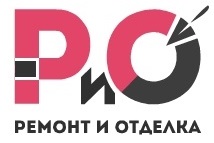 ОГРН 1192375036226 ИНН 2311288593, КПП 231101001р/сч 40702810926210001099 в Филиал «Ростовский» АО «АЛЬФА-БАНК» БИК 046015207 кор/сч  30101810500000000207 в Отделении Ростов-на-Дону  Подрядчик:ООО "Ремонт и Отделка" тел. 8 (938) 544-45-44, 8 (861) 292-44-54 350901, г. Краснодар, ул. Восточно-Кругликовская, д. 76/4, пом. 132,ОГРН 1192375036226ИНН 2311288593 КПП 231101001
р/сч 40702810926210001099 в Филиал «Ростовский» АО «АЛЬФА-БАНК» БИК 046015207кор/сч  30101810500000000207в Отделении Ростов-на-Дону  Генеральный директор________________________/______________/Заказчик:                                                                             .                                                                             .                                                                             .                                                                             .                                                                             .                                                                             .                                                                             .                                                                             .                                                                             .                                                                             .                                                                             .                                                                             .                                                                            .